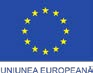 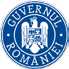 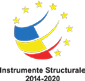 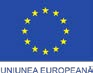 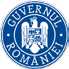 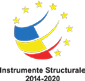  Anexa 1c. Cerere pentru finanțarea mobilității interne/internaționale  Subsemnatul(a) _________________________________________________________, membru al grupului țintă în cadrul proiectului: Rețea de excelență în cercetare și inovare aplicativă pentru programele de studii doctorale și postdoctorale/InoHubDoc, Cod proiect:   POCU/993/6/13/153437, Universitatea Politehnica Timișoara, în calitate de student-doctorand/cercetător postdoctoral, Facultatea ___________________________________________________________________, domeniul de doctorat/cercetare postdoctorală __________________________________, conducător de doctorat/mentor ____________________________________  vă rog să aprobați, finanțarea mobilității in vederea efectuării stagiului de cercetare la ___________________________________, din _____________________________ (localitatea, țara) în perioada _________________________. Costul mobilității este în valoare totală de _______, din care: Atașez documentele care atestă faptul că partenerul la care se va realiza mobilitatea este de acord cu această colaborare. Data:                                                                                                                                   Semnătura, 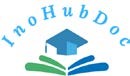 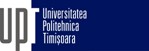 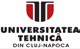 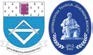 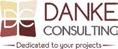 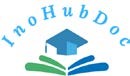 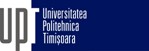 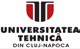 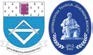 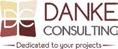 „Proiect co-finanţat din Programul Operaţional Capital Uman 2014-2020” Cazare Cheltuieli de transport 